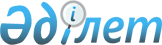 О внесении изменений и дополнений в постановление акимата Павлодарской области от 11 ноября 2011 года N 243/9 "О некоторых вопросах распоряжения областным коммунальным имуществом"Постановление акимата Павлодарской области от 04 апреля 2012 года N 66/4. Зарегистрировано Департаментом юстиции Павлодарской области 04 мая 2012 года N 3205

      В соответствии с подпунктами 2) и 19) пункта 1 статьи 27 Закона Республики Казахстан от 23 января 2001 года "О местном государственном управлении и самоуправлении в Республике Казахстан", пунктом 3 статьи 74 и пунктом 3 статьи 75 Закона Республики Казахстан от 1 марта 2011 года "О государственном имуществе" акимат области ПОСТАНОВЛЯЕТ:



      1. Внести в постановление акимата Павлодарской области от 11 ноября 2011 года N 243/9 "О некоторых вопросах распоряжения областным коммунальным имуществом" (зарегистрировано в реестре государственной регистрации нормативных правовых актов за N 3194 от 15 января 2011 года, опубликовано в газетах "Сарыарқа самалы" от 10 января 2012 года, N 3, "Звезда Прииртышья" от 10 января 2012 года, N 3) следующие изменения и дополнения:



      в заголовке слово "областным" исключить и дополнить словами "Павлодарской области";



      по тексту слова "областного", "областных" исключить;



      в Инструкции о порядке передачи областного коммунального имущества в имущественный наем (аренду), утвержденной указанным постановлением:



      в заголовке слово "областного" исключить;



      пункт 4 дополнить абзацем следующего содержания:

      "Размещение государственных юридических лиц в помещениях, находящихся на балансах государственных юридических лиц, осуществляется без взимания арендной платы, на условиях долевого возмещения затрат содержания (оплата коммунальных услуг, осуществление текущего и капитального ремонта и т.д.).";



      в пункте 61 слово "областной" заменить словом "местный";



      в Инструкции о порядке передачи областного коммунального имущества в доверительное управление, утвержденной указанным постановлением:



      в заголовке слово "областного" исключить;



      в пункте 1 слово "областного" исключить;



      в подпункте 1) пункта 2 слово "областной" исключить;



      в пункте 3:

      слово "областного" исключить;

      после слов "акиматом области" дополнить словами "района (города).";



      в пункте 7 после слов "акиматом области" дополнить словами "района (города).";



      в Инструкции о порядке согласования вопросов имущественных прав областных коммунальных юридических лиц, утвержденной указанным постановлением:



      в заголовке и пункте 1 слова "областных" исключить;



      пункты 5, 6 и 7 изложить в новой редакции:



      "5. Передача имущества коммунального государственного учреждения, являющегося органом государственного управления, осуществляется по предложению самого органа государственного управления: при стоимости до 1000 месячного расчетного показателя по решению Уполномоченного органа, свыше 1000 месячного расчетного показателя по решению местного исполнительного органа.

      Передача имущества иного учреждения осуществляется по согласованию с органом государственного управления: при стоимости до 1000 месячного расчетного показателя по решению Уполномоченного органа, свыше 1000 месячного расчетного показателя по решению местного исполнительного органа.



      6. Передача имущества, осуществляемая на основании решения местного исполнительного органа области, города, района по месту нахождения имущества, производится в течение 30 календарных дней.



      7. Передача имущества, осуществляемая на основании решения уполномоченного органа области, города, района по месту нахождения имущества, производится в течение 10 календарных дней.";



      в пункте 8 слова "ОС бухгалтерия" заменить словами "ОС-1, ОС 1-1";



      пункт 13 дополнить абзацем следующего содержания:

      "Для оформления актов приема – передачи местные исполнительные органы района (города) принимают соответствующее решение о приеме имущества.".



      2. Контроль за исполнением данного постановления возложить на заместителя акима области Абдыкалыкова А.Д.



      3. Настоящее постановление вводится в действие по истечении десяти календарных дней после дня его первого официального опубликования.      Аким области                               Е. Арын
					© 2012. РГП на ПХВ «Институт законодательства и правовой информации Республики Казахстан» Министерства юстиции Республики Казахстан
				